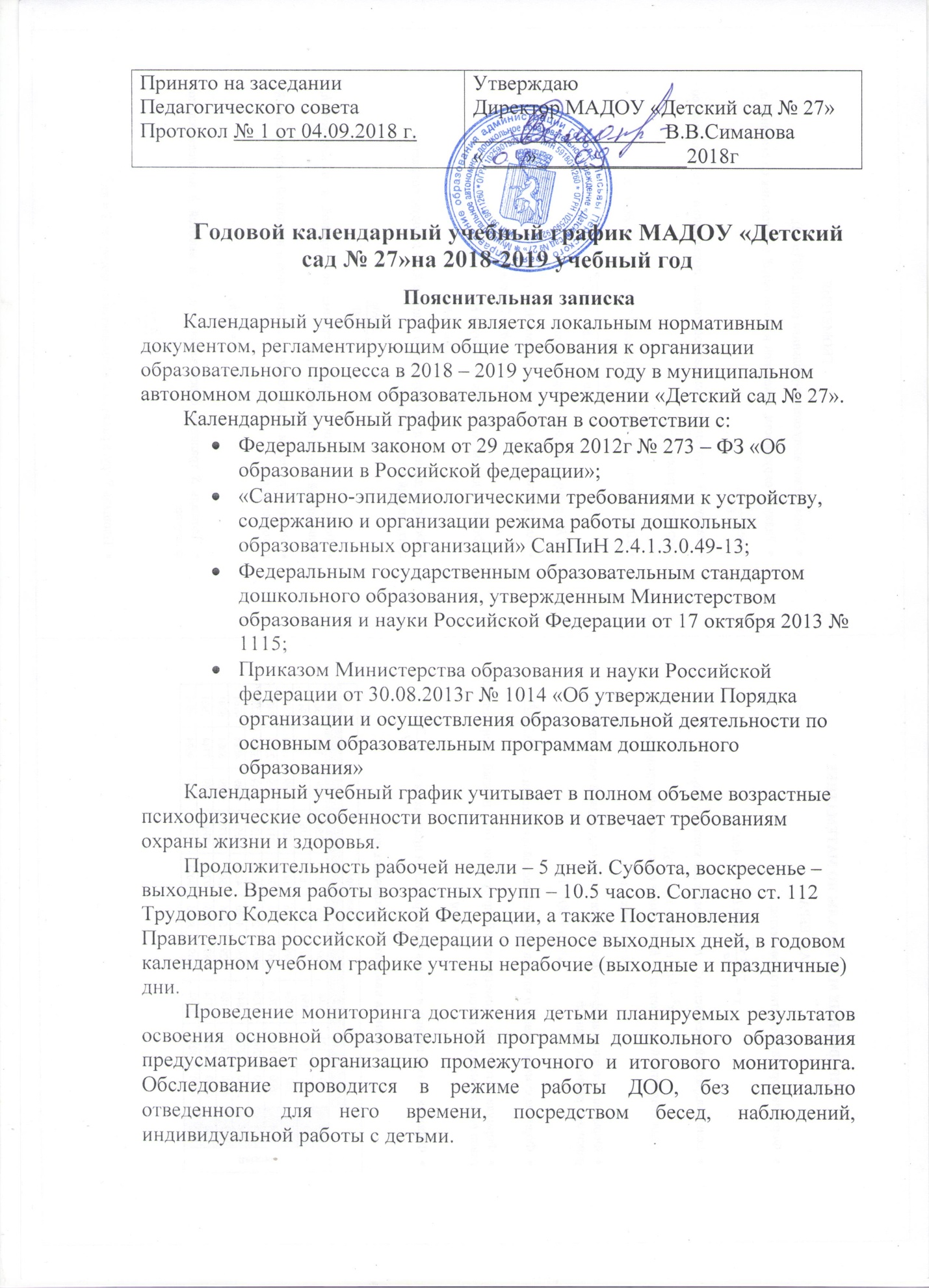 Воспитательно-образовательная работа в летний период планируется в соответствии с планом летней оздоровительной работы ДОО.Календарный учебный график обсуждается и принимается Педагогическим советом и утверждается приказом директора ДОО. Изменения, вносимые в календарный учебный график, утверждаются приказом директора дошкольного учреждения и доводятся до всех участников образовательных отношений.Учреждение в установленном законодательством Российской Федерации порядке несет ответственность за реализацию не в полном объеме образовательных программ в соответствии с календарным учебным графиком. СодержаниеПериоды Продолжительность Продолжительность учебного годас 01.09.2018 г. по 31.05.2019 г.35 недель/175 днейI полугодие, мониторинг 1 неделя с 11 по 15.09.2018 г.с 01.09.2018 г. по 29.12.2018 г.16 недель/80 днейII полугодие, мониторинг 1 неделя с 15 по 19.01.2019 г.Мониторинг с 14 по 25.05.2019 г.с 08.01.2019 г. по 31.05.2019 г.19 недель/95 днейЗимние каникулы 1 неделя.Проводится образовательная деятельность художественно-эстетического и физкультурно-оздоровительного направленийс 08.01.2019 г. по 11.01.2019 г.1 неделя/4 дняЛетние каникулыВо время летнего оздоровительного периода проводится образовательная деятельность художественно-эстетического и физкультурно-оздоровительного направленийс 01.06.2019 г. по 31.08.2019 г.12 недель/92 дня